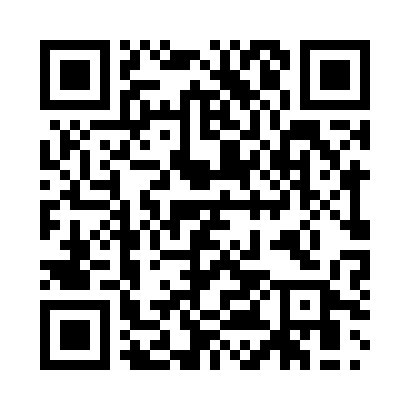 Prayer times for Altenbach, GermanyWed 1 May 2024 - Fri 31 May 2024High Latitude Method: Angle Based RulePrayer Calculation Method: Muslim World LeagueAsar Calculation Method: ShafiPrayer times provided by https://www.salahtimes.comDateDayFajrSunriseDhuhrAsrMaghribIsha1Wed3:125:411:065:098:3310:502Thu3:095:391:065:108:3410:543Fri3:055:371:065:108:3610:574Sat3:015:351:065:118:3811:005Sun2:585:341:065:128:3911:036Mon2:545:321:065:128:4111:067Tue2:525:301:065:138:4211:108Wed2:515:281:065:148:4411:139Thu2:505:271:065:148:4511:1310Fri2:505:251:065:158:4711:1411Sat2:495:241:065:168:4911:1412Sun2:485:221:065:168:5011:1513Mon2:485:201:065:178:5211:1614Tue2:475:191:065:178:5311:1615Wed2:475:171:065:188:5511:1716Thu2:465:161:065:188:5611:1817Fri2:455:151:065:198:5811:1818Sat2:455:131:065:208:5911:1919Sun2:445:121:065:209:0011:2020Mon2:445:111:065:219:0211:2021Tue2:435:091:065:219:0311:2122Wed2:435:081:065:229:0511:2223Thu2:435:071:065:229:0611:2224Fri2:425:061:065:239:0711:2325Sat2:425:051:065:239:0811:2326Sun2:415:041:065:249:1011:2427Mon2:415:031:075:249:1111:2528Tue2:415:021:075:259:1211:2529Wed2:415:011:075:259:1311:2630Thu2:405:001:075:269:1411:2631Fri2:404:591:075:269:1611:27